VLADO HALUSEK10. 09. 2020.1.1. 	PISANJE I ČITANJE PRIRODNIH BROJEVA Prirodnim brojevima izražavamo broj učenika u razredu, broj stanovnika neke države, broj goveda na nekom gospodarstvu i drugo. Kako bismo odgovorili na pitanje koliko konja na slici pase travu, moramo ih prebrojiti. PRIMJER 1.PrebrojavanjeKoliko ima balona na slici?       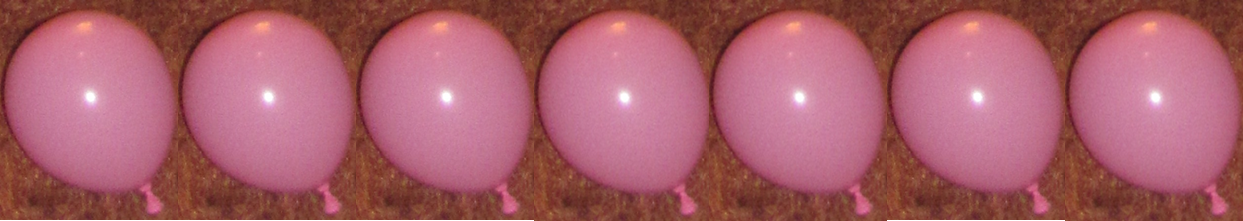 	RješenjePrebrojavanjem dolazimo do točnog odgovora. 
Na slici ima sedam balona. 1.	Odgovorite na pitanja.	a) Koliko ima učenika u vašem razredu?	b) Koliko učitelja vam predaje u petom razredu?	c) Koliko imate olovaka u svojoj pernici?Brojeve koje rabimo pri brojenju nazivamo prirodni brojevi. Brojeve zapisujemo s pomoću deset znamenki: 0, 1, 2, 3, 4, 5, 6, 7, 8 i 9.Zapis prirodnog broja PRIMJER 2.Zapišimo brojeve 9, 78 i 145 u tablicu mjesnih vrijednosti koju ste učili još u nižim razredima, a zatim ih zapišimo riječima.	RješenjeZdesna na lijevo su redom jedinice, desetice i na kraju stotice.	9	      čitamo: „devet”	78	čitamo: „sedamdeset osam”	145	čitamo: „sto četrdeset i pet” 2.	U tablicu mjesnih vrijednosti napišite po jedan jednoznamenkasti, dvoznamenkasti i troznamenkasti broj i potom ih zapišite riječima.U svakodnevnom životu često upotrebljavamo velike brojeve. Njima izražavamo broj stanovnika u gradu, državi ili svijetu, godišnji broj proizvedenih automobila, iPhonea, čokolada; broj sadnica cvijeća, stabala i dr. PRIMJER 3.Čitanje i pisanje prirodnih brojevaPročitajmo brojeve iz tablice mjesnih vrijednosti, a zatim ih zapišimo riječima.	Rješenjeosamdevedeset sedamsto trideset petčetrdeset pet tisuća trinaestsedamsto šest milijuna osamsto devedeset tisuća jedan 3.	Pročitajte sljedeće brojeve i zapišite ih riječima.	a)  5 617	                b)  30 905                  c)  103 871	                                     d)  3 609 875            e)  15 026 984	      f)  805 005 329	4.	Prepišite zadatak tako da brojeve u rečenicama zapišete riječima.Plavetni kit je najveća životinja na Zemlji. Može biti dug i do 30 metara, težak do 200 tona, a pojede čak 5 000 kg račića na dan. Životni vijek plavetnih kitova je oko 80 godina. Jeste li razumjeli?Prebrojite muške učenike u svom razredu. Koji broj ste dobili?S pomoću kojih znamenki zapisujemo najmanji dvoznamenkasti broj?Koliko nula iza jedinice ima broj milijun? Zadatci za vježbu 5.	U tablicu mjesnih vrijednosti napišite po jedan troznamenkasti, četveroznamenkasti, peteroznamenkasti i šesteroznamenkasti broj i potom ih zapišite riječima. 6.	Pročitajte sljedeće brojeve i zapišite ih riječima. 	a)  9 549	                b)  72 891                c)  450 286	                                      d)  5 006 237            e)  69 510 072 	    f)  307 560 008 7.	Brojeve napisane riječima zapišite znamenkama.a) tri tisuće sto pet		b) dvadeset dvije tisuće osamc) sto pedeset devet tisuća osamsto trinaest	d) pet milijuna tri tisuće dvanaeste) dvadeset osam milijuna sto pet tisuća šezdeset osamPovežite i primijenite8.	Odgovorite na pitanja.	a) Koliko ima učenica u vašem razredu?	  b) Koliko učiteljica vam predaje u petom razredu?  c) Koliko lopti imate kod kuće?	d) Koliko različitih vrsta sladoleda volite jesti? 9.	Problem cjeline. Marko i Petar doznali su nekoliko podataka o razvoju živog svijeta na Zemlji. Brojeve u rečenicama zapisali su znamenkama, a vi im pomozite kako bi ih lakše pročitali i zapišite ih riječima. Proces u kojem su nastala živa bića počeo je u moru spajanjem niza kemijskih elemenata prije više od 3 500 000 000 godina. U oceanima su se razvili složeni mnogostanični oblici života oko          3 000 000 000 godina nakon pojave prvih bakterija. Prije otprilike 370 000 000 godina neke ribe razvile su peraje slične udovima i jednostavna pluća što im je omogućilo da iz vode ispužu na  kopno. Prije otprilike 290 000 000 godina jedan je dio vodozemaca postao otporniji na vodu i pretvorio se u gmazove.10. Sljedeće rečenice prepišite tako da umjesto brojeva riječima zapišetebrojeve znamenkama.	a) Prosječna polarna medvjedica prepliva više od sto pedeset kilometara u nekoliko dana prateći led koji se povlači. 	b) Ženke golemih želvi sele se otprilike tisuću osamsto kilometara od plitkih voda oko Brazila gdje se hrane, do plaža malog otoka Ascensiona usred Atlantika gdje legu jaja.	c) Prosječna udaljenost između jedinoga Zemljina prirodnog satelita Mjeseca i Zemlje je tristo osamdeset četiri tisuće kilometara.11.	Sljedeće rečenice prepišite tako da umjesto brojeva znamenkama zapišete brojeve riječima. 	a) Broj stanovnika na Zemlji je oko 7 000 000 000. 	b) U ljudskom tijelu ima oko 96 000 kilometara krvnih žila.	c) Ljudsko oko sposobno je razlikovati 10 000 000 nijansi boja.STOTICESDESETICEDJEDINICEJ978145MILIJUNIMILIJUNIMILIJUNITISUĆICETISUĆICETISUĆICEJEDINICEJEDINICEJEDINICESDJSDJSDJ89713545013706890001TREBA ZNATI...Brojeve koje rabimo pri brojenju nazivamo prirodni brojevi. Brojeve zapisujemo s pomoću deset znamenki: 0, 1, 2, 3, 4, 5, 6 , 7, 8 i 9.